Отчёт о работе Детского оздоровительного лагеря с дневным пребыванием«Весёлая карусель»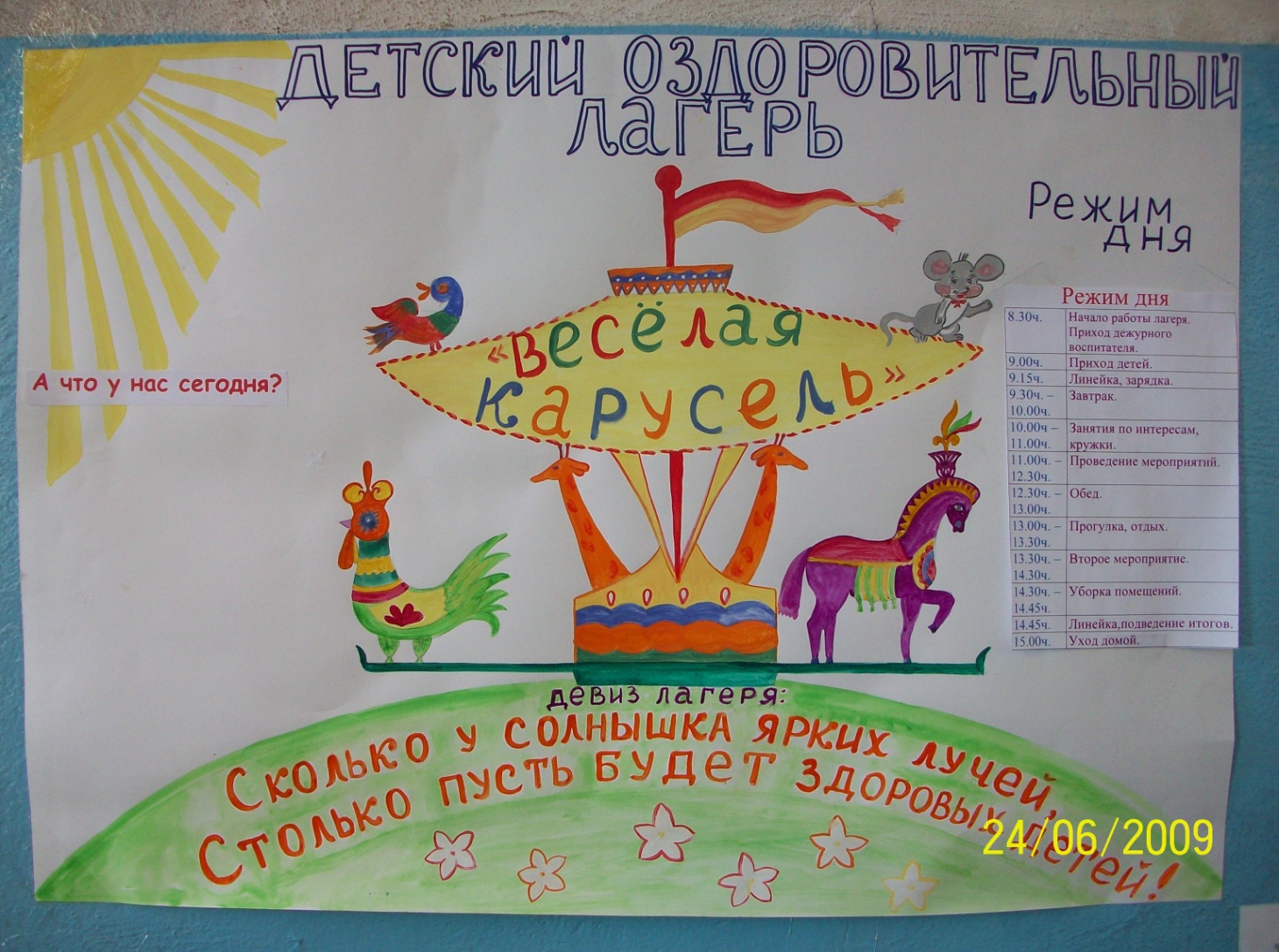 Педагог-организатор: Куянова С.М.МБОУ «Васильчуковская СОШ»Июнь 2014 год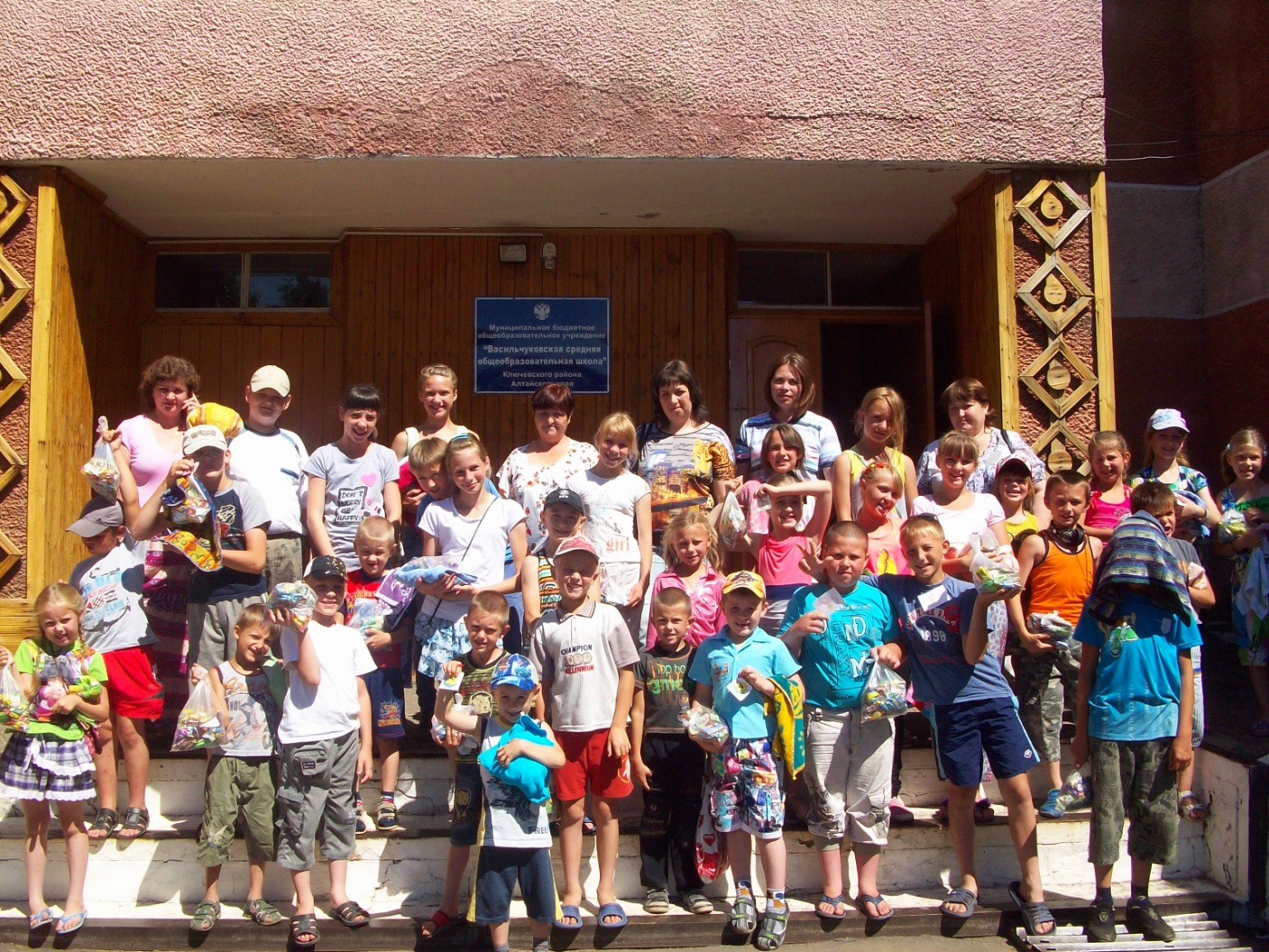 Наш  коллектив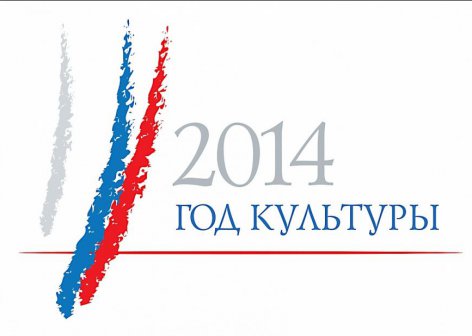 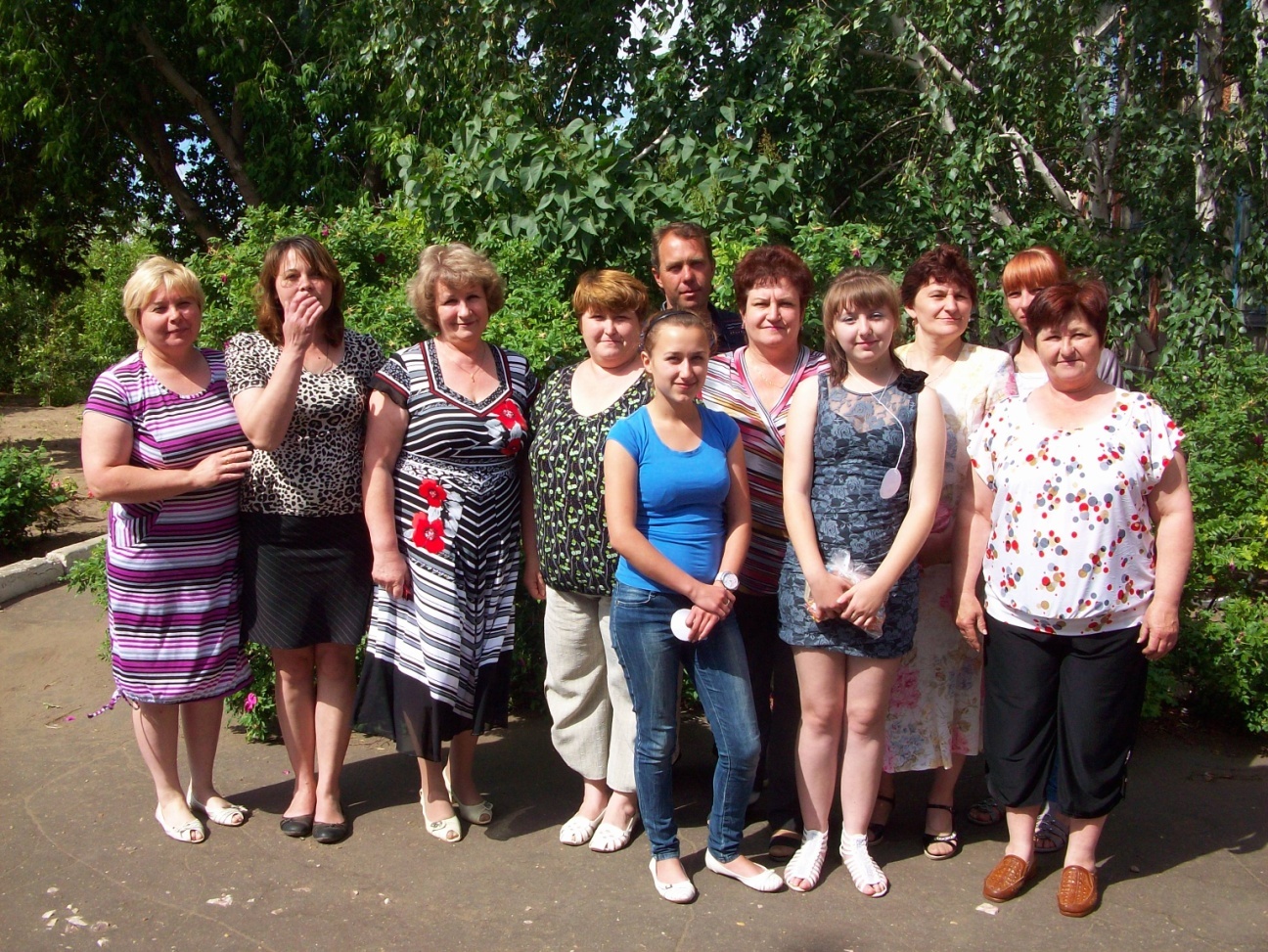 Директор лагеря: Горлова Н.В.Старшая вожатая: Куянова С.М.Вожатые: Солдатекко Яна, Лопина Ульяна.Воспитатели: Рабенко В.И. и В.В., Зотова Н.Г., Рящикова Г.Г. Тишина И.П., Головкина Н.М., Беспалова Л.В., Семкова Д.И., Куянова Г.В.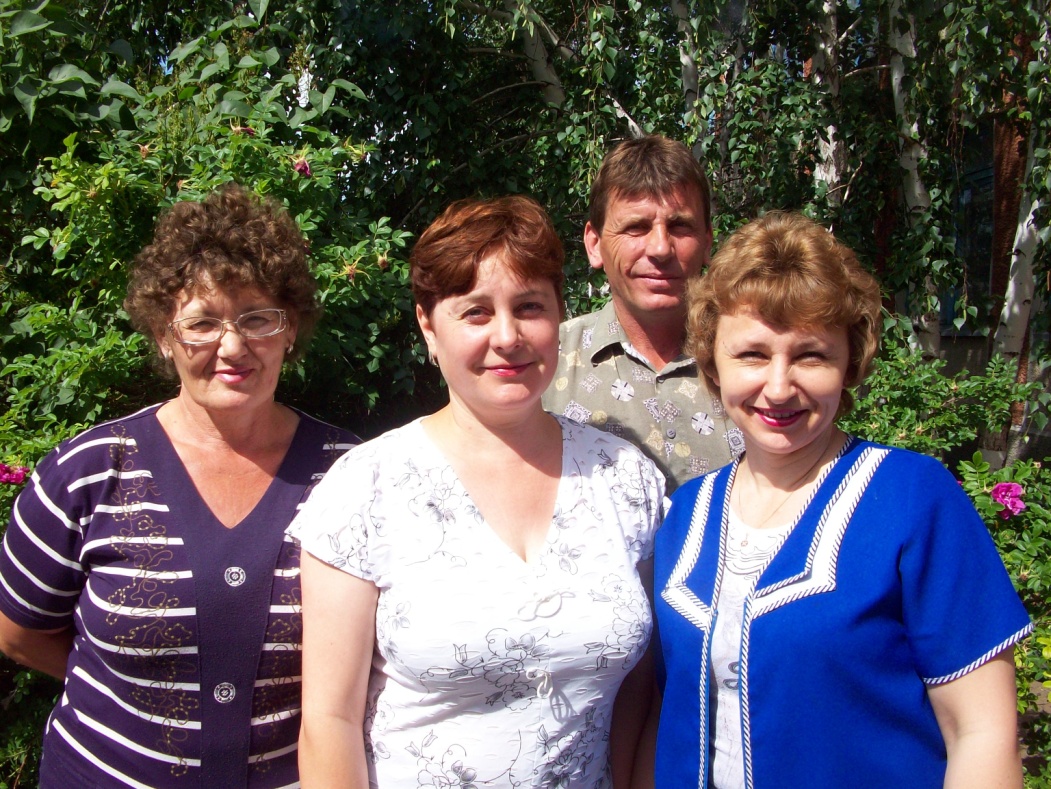 Наши любимые повара и завхоз: Крайнова Н.В., Солдатенко Е.В.,  Русанова М.В.         Характерной особенностью жизнедеятельности в нашем лагере является индивидуальный подход к каждому ребенку, организация его деятельности с учетом возможностей и особенностей, ситуация успеха.      Жизнь в летнем лагере дневного пребывания «Весёлая карусель» насыщенная, полная событий и встреч. Нами  используются все возможности для интересного и полезного общения детей со сверстниками и взрослыми. Ребёнок – главная фигура в лагере, очень важно, чтобы он чувствовал себя по-настоящему комфортно, а это в первую очередь зависит от умения воспитателей создать микроклимат в отрядах. Дети отдыхают, поправляют здоровье, набираются сил, пополняют свои знания, учатся чему-то новому, приобретают новых друзей.Цель воспитательной работы:Создание необходимых условий для оздоровления, отдыха и рационального использования каникулярного времени, формирование общей культуры и навыков здорового образа жизни.Задачи:1. Обеспечить положительное эмоциональное самочувствие личности.2. Создать условия для развития интересов и духовно-творческих возможностей каждого ребёнка через организацию активной досуговой деятельности.3. Вовлекать ребёнка в активные и тактичные межличностные отношения в детском коллективе.Основные формы организации деятельности:Летний пришкольный лагерь – это проверенная годами педагогическая система, способствующая развитию ребёнка как личности, его духовного и физического саморазвития, возможности для воспитания трудолюбия, активности, здорового образа жизни.В основу реализации воспитательной работы заложены разнообразные формы и методы.Формы организации физического воспитания, используемые в летнем пришкольном лагере:- физкультурные развлечения (которые способствуют физическому развитию ребёнка);- подвижные игры (развивают ловкость, быстроту движения ребенка);- спортивные игры на свежем воздухе (формируют у ребят чувство коллективизма, чувство ответственности за свою команду и стремление к победе);- утренняя гимнастика (побуждает детей к активной жизнедеятельности в лагере).Формы организации экологического воспитания:- экологические экскурсии (школьный сад, лес, парк, озеро);- познавательно-развлекательные мероприятия на экологическую тему;- конкурсы рисунков на тему Защиты окружающей среды и т.д.Формы организации гражданско-патриотического воспитания:- экскурсии по селу;- патриотические  мероприятия   в День памяти, с конкурсной программой в День России.Формы организации культурного, художественно-эстетического воспитания;- концерты (посвящённые открытию и закрытию смены, дню именинника, дню медика);- декоративно-художественные конкурсы (рисунки на асфальте, рисунки по сюжету сказок, аппликации из природных материалов );- развлечения и игровые программы и т.д.);- посещение выставок,  спектаклей;- экскурсии в сельский дом культуры;- дискотеки.Сфера деятельности ребят в пришкольном лагере «Весёлая карусель»В пришкольном лагере все ребята находятся под руководством воспитателей и вожатых. Воспитатели знакомят ребят с режимом дня в лагере, законами, действующими в летнем пришкольном лагере.Конкурсные программы.Много конкурсных программ проводилось в течение смены, где ребята могли испытать себя в различных видах творческой деятельности, в зависимости от их интересов и способностей.2. Праздники, встречи.Самые любимые и увлекательные дела в летнем пришкольном лагере. Проводили эти мероприятия  как воспитатели, так и вожатые, и дети самостоятельно.3. Спортивная программа.Спортивные праздники, конкурсы, соревнования приветствовались ребятами, все принимали активное участие в проведении разнообразных видов соревнований. Основными видами спортивной работы в пришкольном лагере являлось:- ежедневная утренняя гимнастика;- спортивные, народные, подвижные игры;- походы;- соревнования, спортивные праздники, турниры;Так же, каждый отряд вёл свой дневник, в котором в конце каждого дня ребята рассказывали о том, что им понравилось  или не понравилось, высказывали пожелания и замечания воспитателям и вожатым. Подводя итог дня, отряды раскрашивали свой цветок настроения.Результатом пребывания детей в лагере стало:1) создание  атмосферы сотрудничества и взаимодействия;2) улучшение  отношений в  детской среде, устранением  негативных проявлений;3) Дети  получили возможность совершенствовать свои навыки и знания путем участия в играх, КВНах, познавательных программах, походах, экскурсиях, конкурсах и т.д.;3) создание  необходимых условий для оздоровления, отдыха и рационального использования каникулярного времени у детей, формирование  у них общей культуры и навыков здорового образа жизни, экологической культуры.2014 год в России объявлен Годом культуры.  Поэтому, летняя смена была посвящена этой теме. Работа  воспитателей была построена по следующему плану:План работы детского оздоровительного лагеряМБОУ «Васильчуковская СОШ»Летний сезон 2014 года посвящён Году культуры в России Отрядные уголки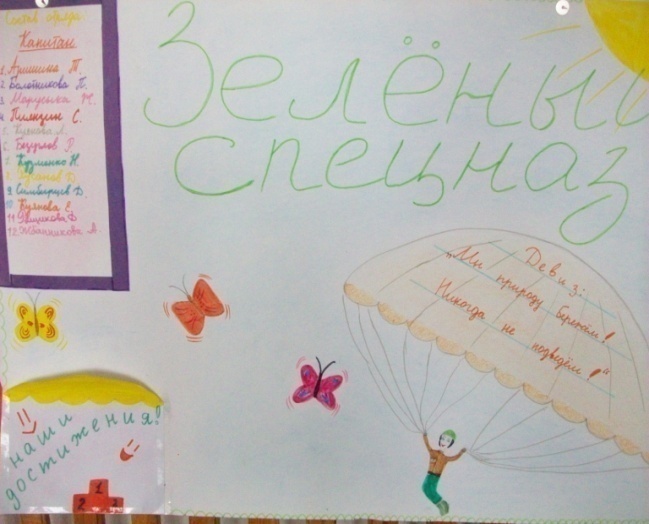 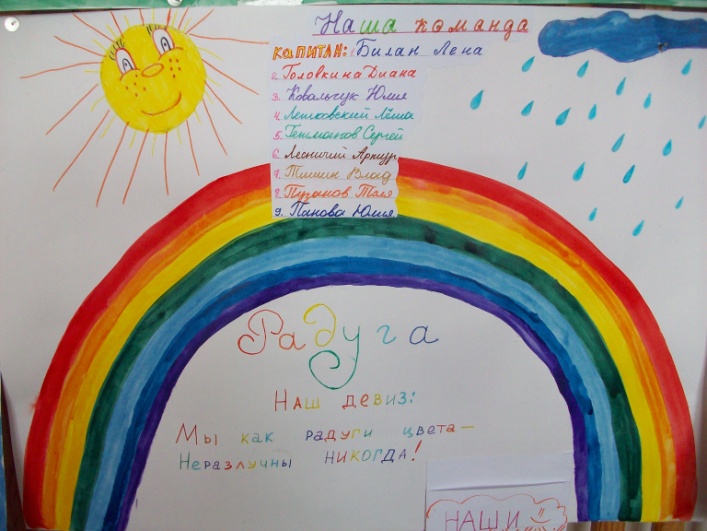 Капитаны: Аришина Таня                                                             Билан Лена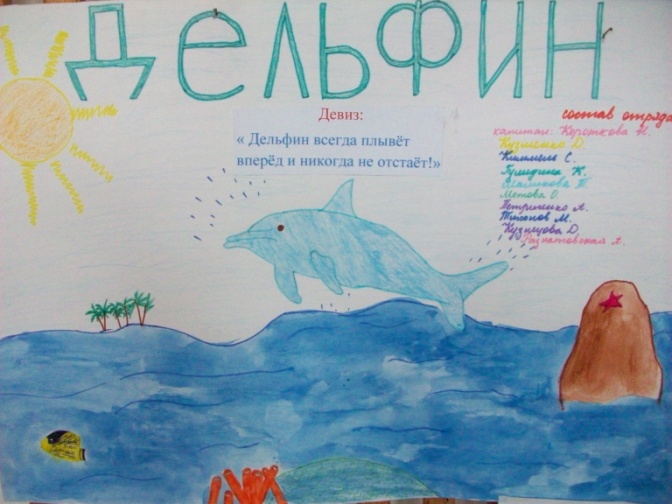 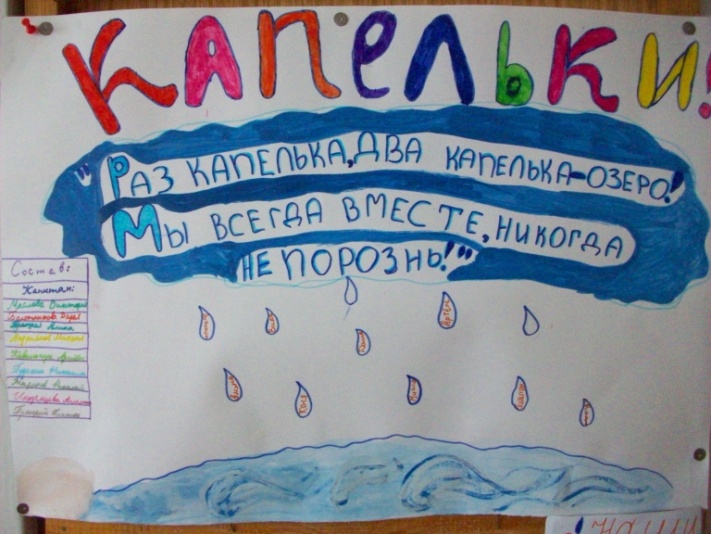 Короткова Настя                                                                              Маслова Вика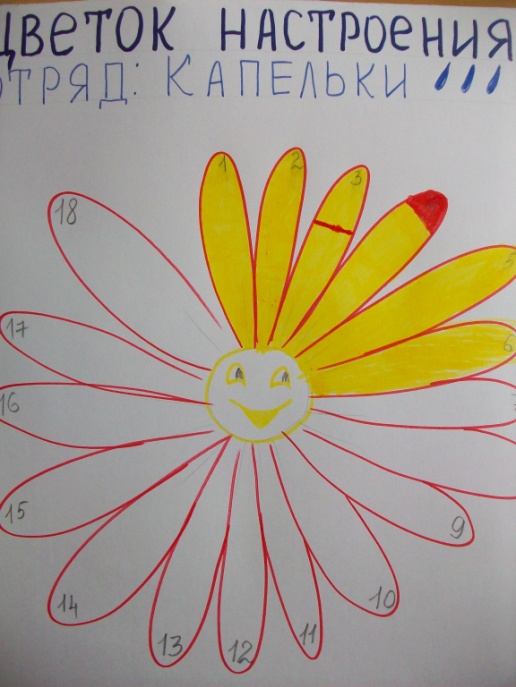 Пожелания воспитателям и лагерю от ребят…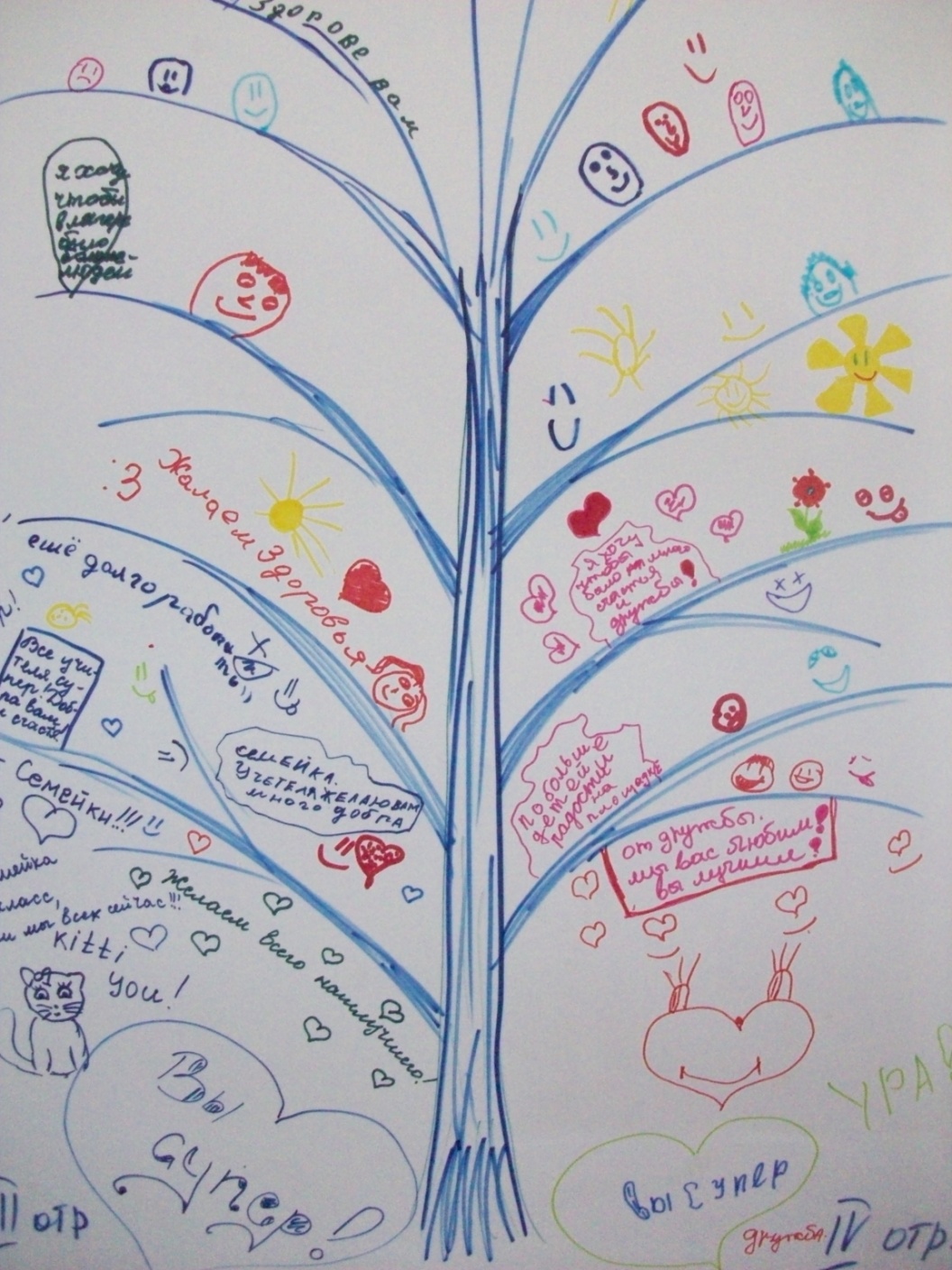 №п/пДатаТема дня,  мероприятия1   Четверг05.06Знакомство, распределение по отрядам, оформление отрядных уголков.Подготовка к открытию лагеря.2   Пятн06.06Открытие лагерной смены.1. Праздник открытия лагеря.2. «Сильные, ловкие, смелые» - спортивные состязания на свежем воздухе.3Понед09.06Голос русской старины.1. Игровая  программа - обряд с элементами игры к празднику «Троица»2. Русские народные игры «на воздухе»: «Салки», «Гуси», «Горелки», «Красочки», «Удочка» и т.д. 4   Втрн10.06Магия театра и сказок.1. Сказочные эстафеты.2. Кукольный школьный театр, под руководством Рабенко В.В.. 5   Среда11.06День России.1. Фестиваль народов мира.2. Экскурсия в сосновый бор.6   Пятница 13 .06Двери в сказку отвори.1. «Чудеса рядом с вами».  Виртуальная экскурсия в Алтайскую  краевую библиотеку.2. Фестиваль юных сказочников.7   Понед 16.06День медика.1.  Концертная программа для медиков «Доктор – это почётно!»2.  Игровая программа «Дружим с физкультурой»8    Вторн17.06Мир живописи.1. Виртуальное путешествие в Третьяковскую галерею, в Эрмитаж.2. Рисунки для души. Создание картинной галереи «Весёлая карусель»9   Среда18.06Литературная страна.1. Пушкинский день России. Игра-путешествие по страницам произведений А. С. Пушкина.2. Поэтический звездопад  «С любовью Пушкина читаю».10   Четверг19.06Культура родного края.1.  Литературно-музыкальная композиция «Моя Родина – Алтай»2.  Пешеходная экскурсия по селу «Культурные объекты нашего села»     Рисунки на асфальте  «Пусть всегда будет солнце!»11  Пятница20.06День памяти.1. Линейка мира.2. Конкурс рисунков на асфальте «Дружат дети всей планеты»12 Понед23.06Остановись мгновение. День фотографии.1. Мастер-класс «Искусство фотографии»2. Конкурс-выставка фотографий «Мир глазами детей»13 Вторн24.06Сокровища степной земли.1. Познавательная программа «Необъятная целина»2. Экскурсия в  районный музей14  Среда25.06 День рекордов. 1. Ярмарка народных талантов «Кто во что горазд»2. Игры народов России.15  Четверг 26.06Откровения музейной тишины.1. Экскурсия по выставке «Художники драматического театра им. Шукшина». Творческое занятие2. Творческая мастерская  «Декорации к любимой сказке»..  16  Пятнц27.06Мисс и мистер «Весёлая карусель»1.  Конкурс красоты и талантов.2. Спортивно-игровая программа «Весёлый экспресс»17  Понед 30.06Фестиваль искусств.1. Весёлый коллаж «Мозаика впечатлений» 18Вторн01.07Подведение итогов.Праздник закрытия лагеря «Расстаёмся друзья»Награждение самых активных участников путешествия и знатоков культуры России и края.